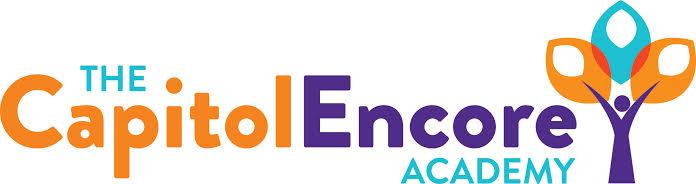 “Learning the Art of Success Every day!”ENCORE ACADEMY BOARD OF DIRECTORSMission StatementThe Capitol Encore Academy will develop artists who inspire others with principles of design and artful thinking through the integration of academic excellence, virtuous character and disciplined artistry.MinutesRegular Meeting – September 18, 20235:15 PM Location – The Capitol Encore Academy     200 Mason Street     Fayetteville, NC 28301Call to Order		By: W. Hustwit			At: 5:15pmRoll Call			R. Poole	-	Present 8:17					J. Fiebig	-	Present						W. Hustwit	-	Present				U. Taylor	-	Absent				R. Serna	-	PresentContributing Non		G. FallsBoard Members		J. Salisbury				W. KneerConflict of Interest	Inquiry of any potential COI - NONEPledge of AllegianceApproval of Agenda	Motion by J. Fiebig, supported by R. Serna to approve the agenda with amendments.				Y-3	N-0				MOTION CARRIESConsent Items	Motion by J. Fiebig, seconded by R. Serna to approve the minutes from the August 14, 2023 Regular Meeting.				Y-3	N-0				MOTION CARRIES	Motion by J. Fiebig, seconded by R. Serna to approve the August Financial Report.Y-4	N-0MOTION CARRIES  Administration Report	Discussed enrollment, final numbers ended up close to 845.  Budget based on 870, shortfall will be covered by ERC funds.	Discussed EOG results, growth and comparison to local district	Discussed a PE teacher new hire and the need for an additional EC teacherDiscussion Items	Discussed policies related to SB49.  Tabled to October for further discussion.	Discussee changes to the Charter Advisory Board	Discussed needed website changes	Discussed current graduation requirements in comparison to the local district an DPI requirementsAction Items	Motion to approve new graduation requirements by J. Poole, seconded by R. Serna.				Y-4	N-0MOTION CARRIES	Motion to approve New Hires by R. Serna, seconded by J. Poole.				Y-4	N-0MOTION CARRIES Call to the Public	NONEAnnouncements	The next Board of Directors meeting will be held on October 23, 2023 at 5:15 pm.      	Adjournment	Motion By: 	J. Poole	Seconded By: R. Serna	Time: 5:54pm